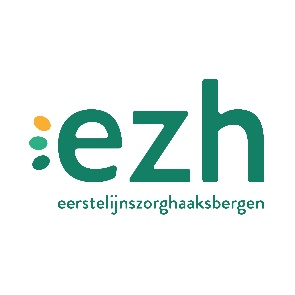 Verwijzing, informatie of overleg over het Ouderenzorgprogramma Verwijs via Zorgmail
Locatie Het Doktershuis	ouderenzorghetdoktershuis@zorgmail.comLocatie De Bouwmeester	ouderenzorgdebouwmeester@zorgmail.comLocatie De Esch		ouderenzorgdeesch@zorgmail.comInformatie of overleg
Contactpersonen
Praktijkondersteuner Ouderen Het DoktershuisMarieke RoozeboomE: mariekeroozeboom@huisartsenhaaksbergen.nlOf stuur een Zorgdomein overleg app. Hermien RietmanE: hermienrietman@huisartsenhaaksbergen.nlOf stuur een Zorgdomein overleg app. Praktijkondersteuner Ouderen De BouwmeesterMarjon Sporrij E: marjonsporrij@huisartsenhaaksbergen.nlOf stuur een Zorgdomein overleg app. Praktijkondersteuner Ouderen De EschE: annevanlith@huiartsenhaaksbergen.nlOf stuur een Zorgdomein overleg app. 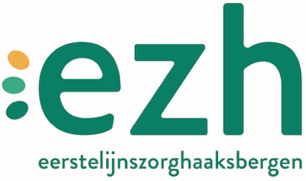 